Quick Reference Guide: Cranial Molding Devices in the NICUReferences: Zarem C, Crapnell T, Tiltges L, et al. Neonatal Nurses' and Therapists' Perceptions of Positioning for Preterm Infants in the Neonatal Intensive Care Unit. Neonatal Network: The Journal of Neonatal Nursing. 2013;32(2):110-116. doi:10.1891/0730-0832.32.2.110.McLane K, Krouskop T, McCord S, Fraley J. Comparison of Interface Pressures in the Pediatric Population Among Various Support Surfaces. Journal of Wound, Ostomy and Continence Nursing. 2002;29(5):242-251. doi:10.1097/00152192-200209000-00007.DeGrazia M, Giambanco D, Hamn G, Ditzel A, Tucker L, Gauvreau K. Prevention of Deformational Plagiocephaly in Hospitalized Infants Using a New Orthotic Device. Journal of Obstetric, Gynecologic & Neonatal Nursing. 2015;44(1):28-41. doi:10.1111/1552-6909.12523.Knorr A, Gauvreau K, Porter C, Serino E, DeGrazia M. Use of the Cranial Cup to Correct Positional Head Shape Deformities in Hospitalized Premature Infants. Journal of Obstetric, Gynecologic & Neonatal Nursing. 2016;45(4):542-552. doi:10.1016/j.jogn.2016.03.141.Knorr A, Giambanco D, Staude MV, et al. Feasibility and safety of the preemie orthotic device to manage deformational plagiocephaly in extremely low birth weight infants. Adv Neonatal Care. 2019;19(3):226-235. doi:10.1097/ANC.0000000000000585DeviceImageDescriptionAdvantagesContraindicationsInfant Weight/AgeEvidence-Based SupportBody Positioning DevicesBody Positioning DevicesBody Positioning DevicesBody Positioning DevicesBody Positioning DevicesBody Positioning DevicesBody Positioning DevicesFrederick T. Froghttp://www.usa.philips.com/healthcare/product/HC989805603341/frederick-t-frog-positioning-aid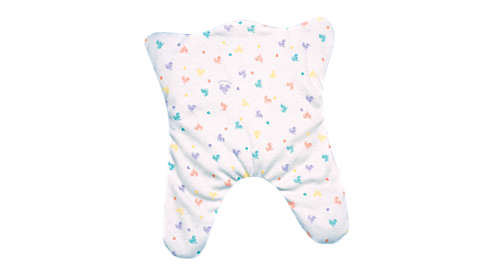 Frog-shaped device that contains polyethylene beads to provide weighted boundaries for the trunk, head, and extremitiesSpecific uses for cranial molding:Prevent cervical extension in prone, maintain midline head orientation in supine, and promote stability and containment of the head in side-lyingCovers can be disposable or machine washableBeads are adjustable to achieve desired positionFull weight of device (456.3 g) should not be placed on infantNot specifiedNone availableFlo Fluidized Neonatal  Positioner by  Mӧlnlycke Formerly a product of Sundance Solutionshttps://www.molnlycke.us/products-solutions/molnlycke-z-flo-fluidized-positioner-neonatal/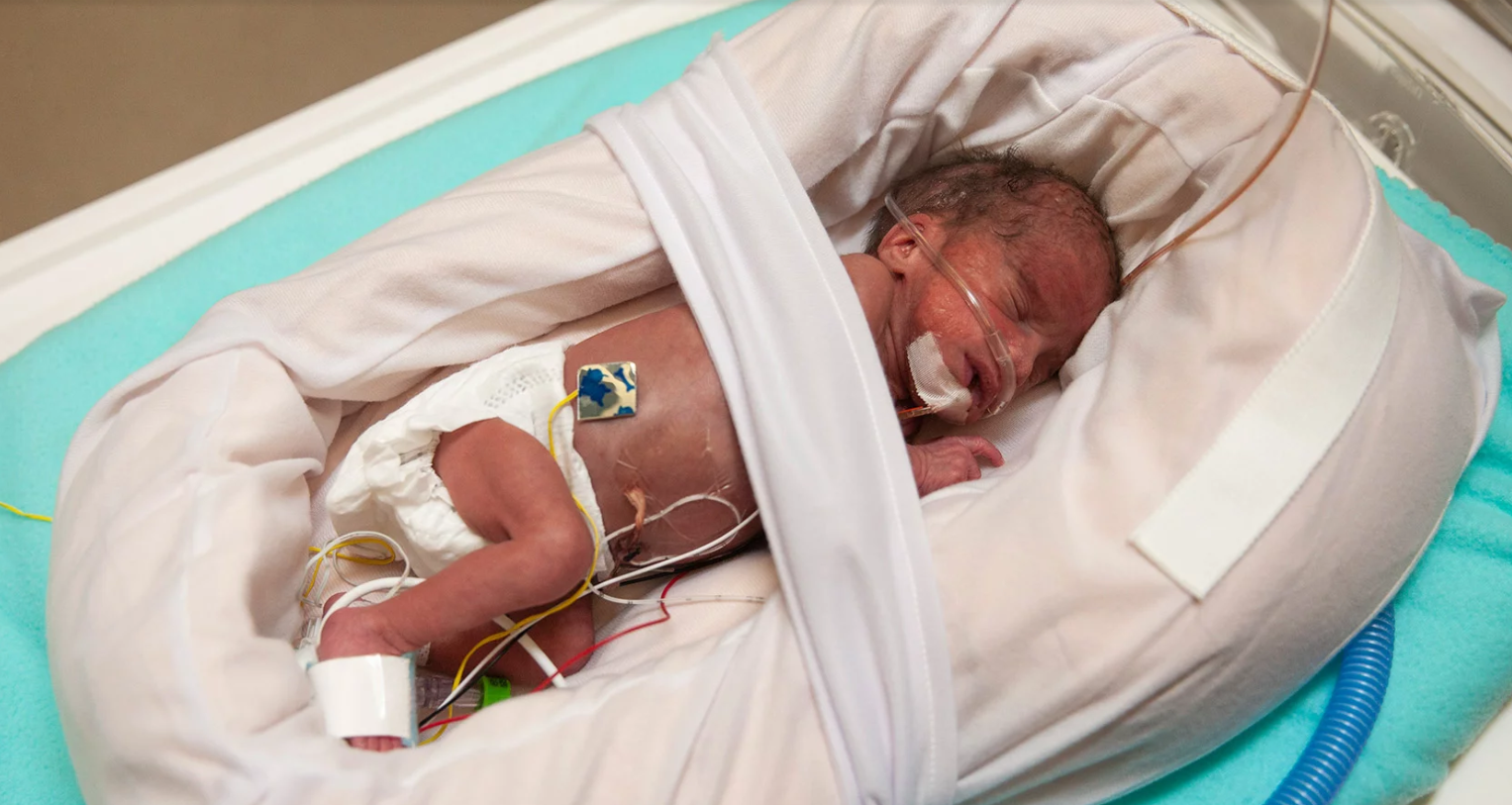 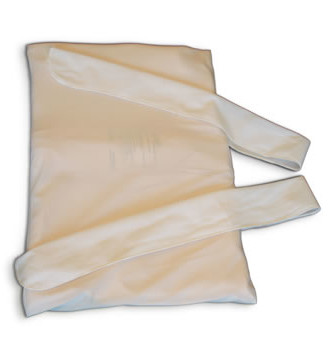 A fluidized, mattress-like device that supports the infant’s entire body and can be molded to provide developmentally supportive positioning in supine, side-lying, or prone Fluid has “zero flow” from gravity, allowing contoured support for the desired positionAvailable in multiple sizes Choose appropriate size based on weight and activity levelMedium: preterm infants <1500 g if active or <1800 g if inactive or swaddledLarge: active preterm infants 1500-1800 g; all larger infantsNone availableDandle ROOhttp://www.dandlelionmedical.com/products/dandle-roo/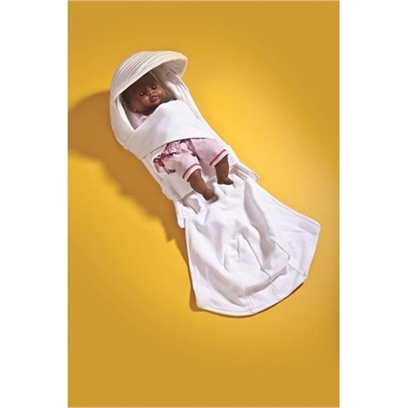 A containment device made of stretchable cotton that creates a womb-like environment by allowing extension of the extremities while providing a gentle force to return the body and head to midline flexionNot specifically indicated for cranial molding, but provides containment to the head in supine, prone, and side-lying positionsAvailable in multiple sizesCan be washed and reusedNot specifiedDesigned for preterm infantsWeight not specified. In a survey of NICU clinicians, the Dandle ROO was identified as the “ideal method of neonatal positioning” by 62% of nurses and 86% of therapists, and it was named the easiest method of positioning to utilize in the NICU by 44% of nurses and 57% of therapists.1 Nurture Rest NICU Baby Sleep Positionerhttps://www.neonatallovingkare.com/index.php/products/nurture-rest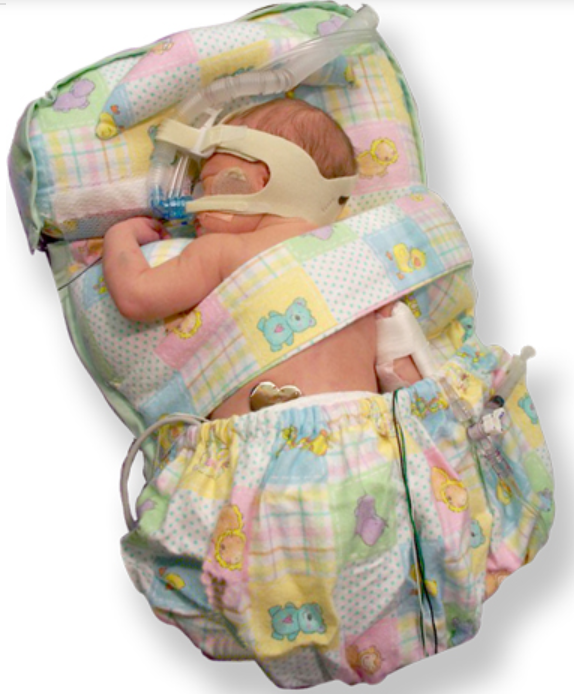 A sleep positioner for positioning premature, low-birth-weight infants in prone. This product provides unique ‘kangaroo care’ positioning.Cover is machine washableAllows for prone positioning with use of ventilatorIntended to promote proper alignment of the head, neck, and spineNot specifiedDesigned for micro preterm infantsNone available Head positioning Devices Head positioning Devices Head positioning Devices Head positioning Devices Head positioning Devices Head positioning Devices Head positioning Devices Gel-E Donuthttp://www.usa.philips.com/healthcare/product/HC92025/gel-positioning-aids-family-of-gelfilled-infant-positioning-products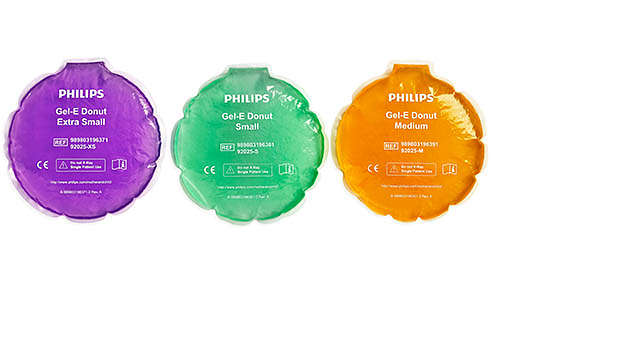 A round, gel-filled pillow used to promote skin integrity and prevent cranial molding deformities due to prolonged immobilityAvailable in multiple sizesDisposable coversRedesigned with a non-porous skin in 2015 following concerns of moldNot specifiedA study comparing interface pressures of various pediatric support surfaces found that a foam overlay alone and in conjunction with the Gel-E Donut produces the lowest occipital pressure in infants <2 years of age.1 The Gel-E Donut alone is less effective at decreasing occipital pressure than when used in combination with the foam overlay.1Fluidized Utility Positioner  by  MӧlnlyckeFormerly a product of Sundance Solutionshttps://www.molnlycke.us/products-solutions/molnlycke-z-flo-fluidized-positioner-neonatal/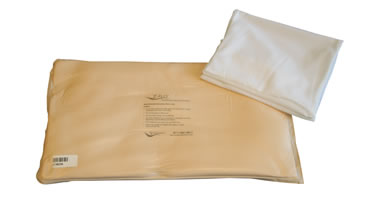 A fluidized, pillow-shaped device that supports the infant’s head, neck, and shoulders while in the supine, side-lying, or prone positionFluid has “zero flow” from gravity, allowing contoured support for the desired positionAvailable in multiple sizesNot Specified Not SpecifiedA randomized controlled trial found that rotating between the fluidized utility positioner and the cranial cup device is associated with decreased development of deformational plagiocephaly in the NICU compared to use of the fluidized utility positioner alone.2Tortle Midliner https://tortle.com/medical/tortle-midliner/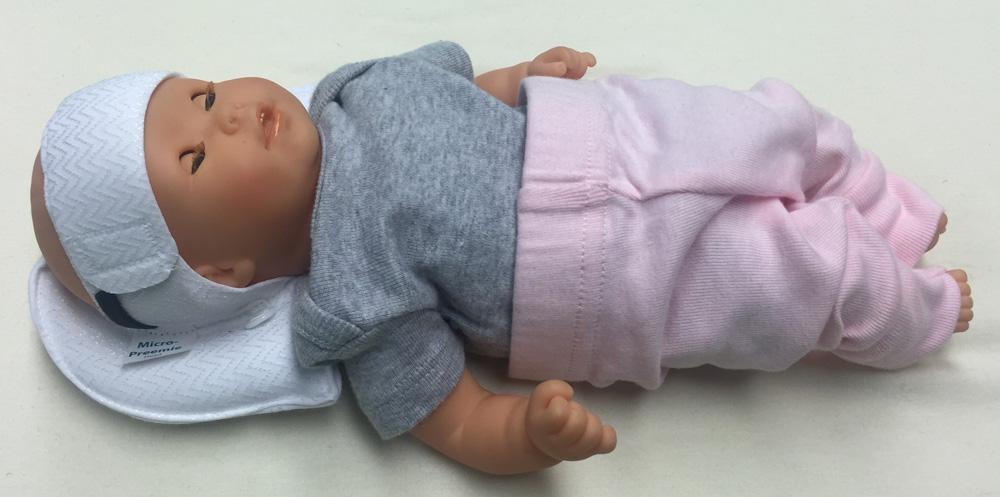 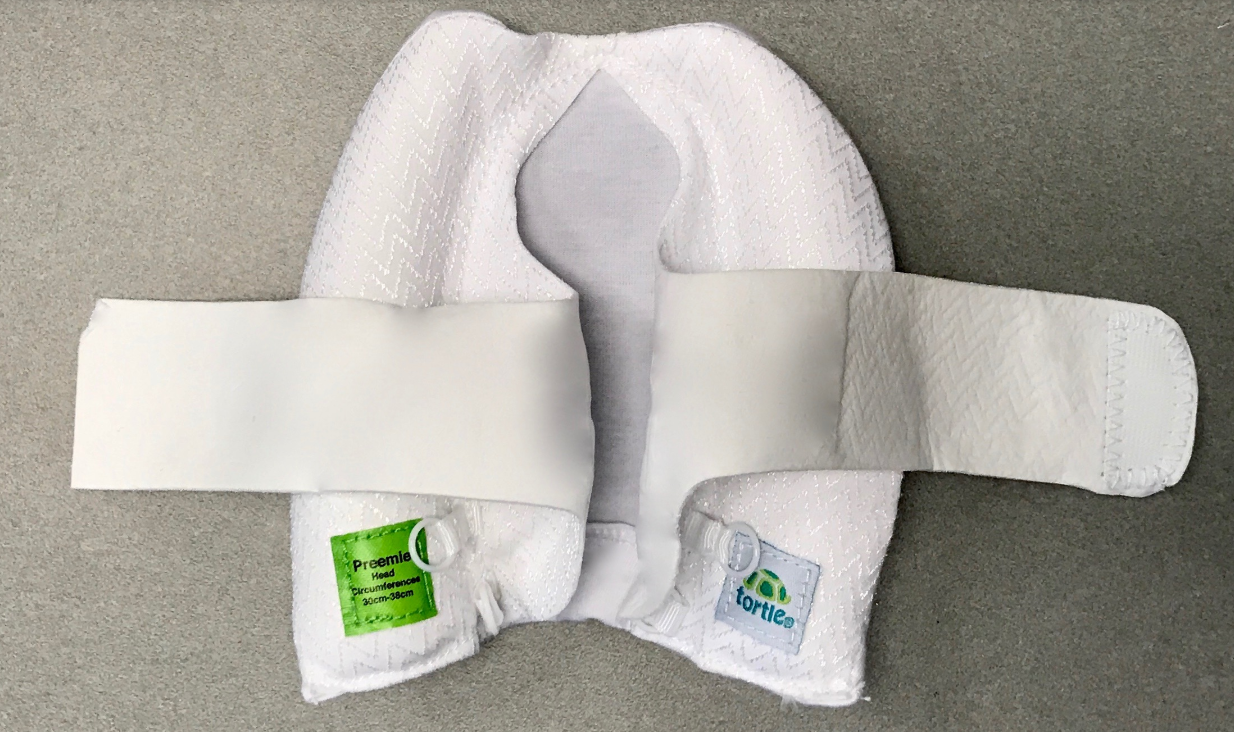 A soft, lightweight beanie with two adjustable support rolls and a Velcro front openingUsed to prevent head preference issues and cranial asymmetry in supine, side-lying, and prone positionsAvailable in multiple sizes based on head circumferenceDoes not have to be removed for x-rays, ultrasounds, scalp IV’s, or EEG monitoring Designed for premature infant use until the infant graduates from NICU warm to open bassinet≤ 2500 gNone availableTortle Airhttps://tortle.com/product/tortle-air/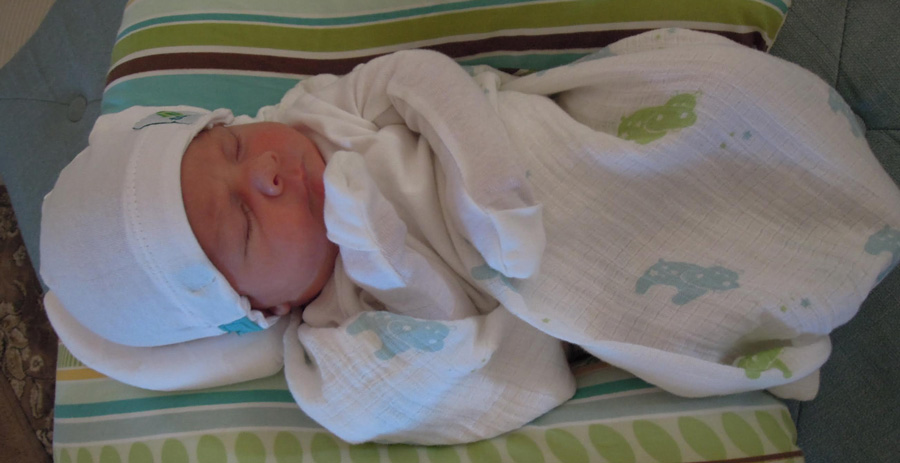 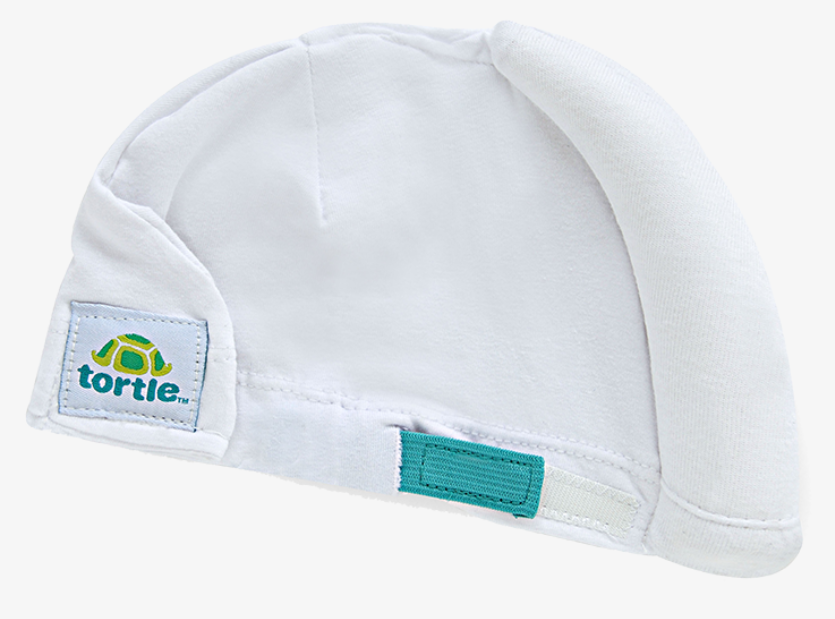 A soft, lightweight beanie with one adjustable support roll and a Velcro front openingUsed to prevent head preference issues and cranial asymmetry in supine, side-lying, and prone positionsDoes not have to be removed for x-rayNot specifiedBirth to 1 month13-15in head circumference None availableCranial Cup, commercially sold as the Crown Cradle Previously sold as the Cuddle Cup by Boston Orthotics and Prosthetics http://www.dandlelionmedical.com/products/crown-cradle/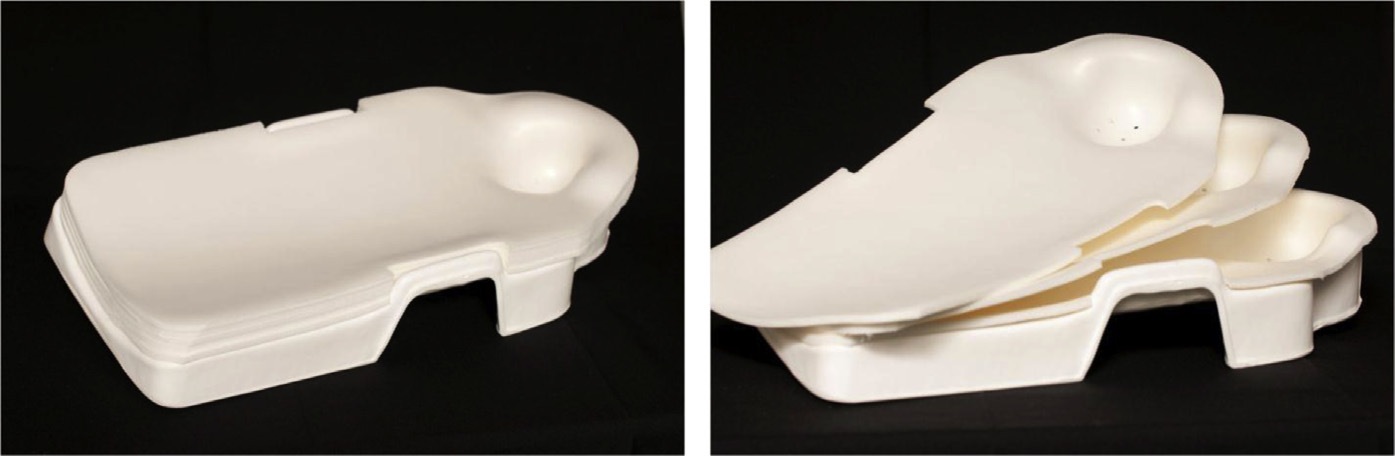 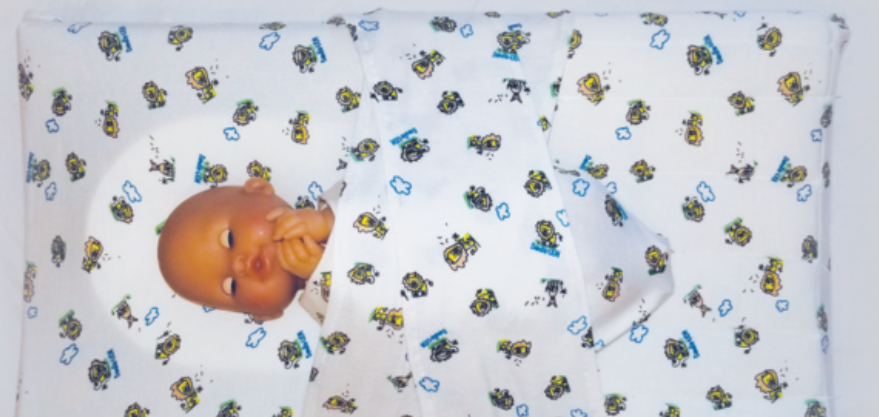 An orthotic device made up of a plastic base overlaid with up to four layers of polyethylene foam Contains a concave portion for the head in order to encourage normal cranial development Supports the body in supine and semi-side-lying positionsNote that the Cranial Cup is also referred to as the Plagio Cradle and the POD (preemie orthotic device) in literature Foam layers can be removed to adjust the fit of the device as the infant growsWashable coverCannot utilize prone positionSmall mattress: <750 g - <1800 gLarge mattress: 1800-3600gA randomized controlled trial found that rotating between the cranial cup and a fluidized utility positioner is associated with increased prevention of plagiocephaly in the NICU compared to use of the fluidized positioner alone.3 A prospective study found that the cranial cup is effective for normalizing head shape in hospitalized premature infants; however, this study did not have a control group for comparison.4A prospective study demonstrated that the POD was feasible and safe for critically ill, low-birth-weight infants in the NICU. Nursing staff reported favorable responses to the device.5